RESOLUÇÃO Nº 083/2018RENOVA O RECONHECIMENTO DO CURSO TÉCNICO DE NÍVEL MÉDIO EM FARMÁCIA MINISTRADO NO ITEC - INSTITUTO TECNOLÓGICO DA PARAÍBA, LOCALIZADO NA RUA MANOEL MOTA, S/N, MONTE CASTELO, NA CIDADE DE PATOS–PB, MANTIDO POR LEÔNCIO MÁRIO JARDIM NETO-ME – CNPJ 20.835.176/0001-70.O CONSELHO ESTADUAL DE EDUCAÇÃO DA PARAÍBA, no uso de suas atribuições e com fundamento no Parecer nº 076/2018, exarado no Processo nº 0031568-5/2017, oriundo da Câmara de Ensino Médio, Educação Profissional e Ensino Superior, e aprovado em Sessão Plenária realizada nesta data,RESOLVE:Art. 1º Renovar, pelo período de 4 (quatro) anos, o reconhecimento do Curso Técnico do Nível Médio em Farmácia, ministrado no ITEC - Instituto Tecnológico da Paraíba, localizado na cidade de Patos-PB, mantido por Leôncio Mário Jardim Neto-ME– CNPJ20.835.176/0001-70.Art. 2ºA presente Resolução entra em vigor na data de sua publicação.Art. 3º Revogam-se as disposições em contrário.Sala das Sessões do Conselho Estadual de Educação, 15 de fevereiro de 2018.CARLOS ENRIQUE RUIZ FERREIRAPresidente - CEE/PBJOSÉ CRISTOVÃO DE ANDRADERelator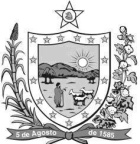 GOVERNODA PARAÍBASecretaria de Estado da EducaçãoConselho Estadual de Educação